ПРИЛОЖЕНИЕ № 2ОПРЕДЕЛЕНОпостановлением администрацииЕкатериновского сельского поселенияЩербиновского районаот ___________________ № ______Схема места для выгула домашних животных на территории Екатериновского сельского поселения Щербиновского района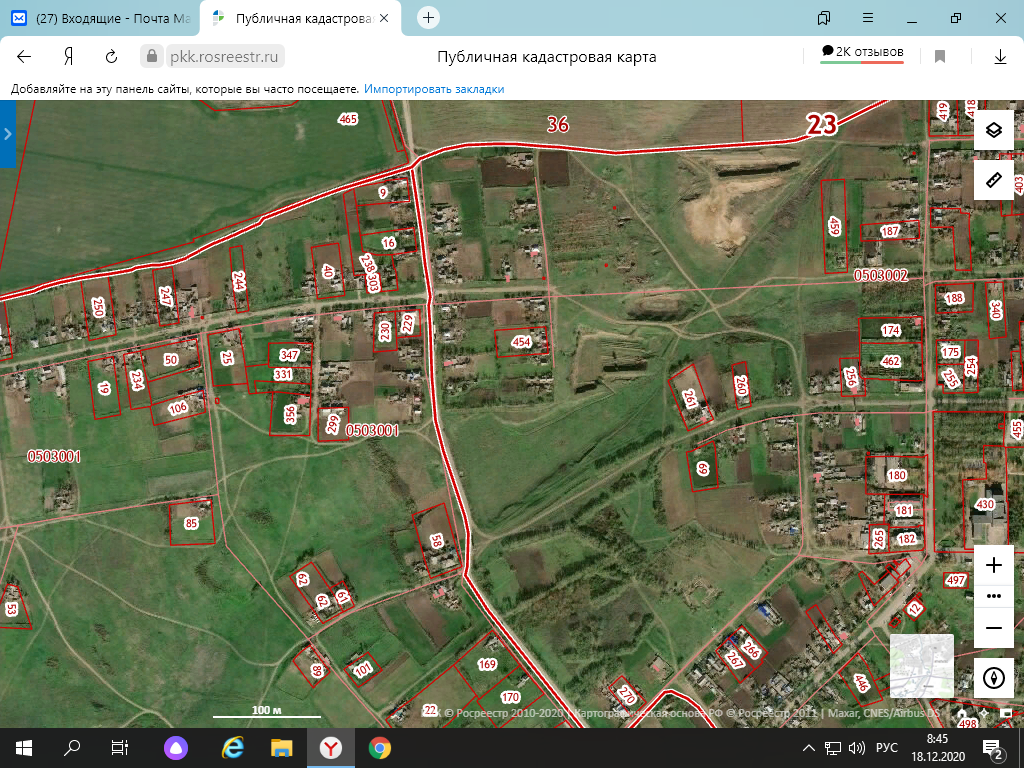 ГлаваЕкатериновского сельского поселенияЩербиновского района                                                                 Л.И. НестеренкоУсловные обозначения:Условные обозначения:- место для выгула домашних животных